РЕСПУБЛИКА  КРЫМАДМИНИСТРАЦИЯ НИЖНЕГОРСКОГО СЕЛЬСКОГО ПОСЕЛЕНИЯНИЖНЕГОРСКОГО РАЙОНА РЕСПУБЛИКИ КРЫМПОСТАНОВЛЕНИЕ«01» июля   2022г.                                            № 323                                пгт. НижнегорскийОб утверждении типового размеранестационарных торговых объектов расположенных на территории МО Нижнегорское сельское поселение Нижнегорского района Республики КрымРуководствуясь статьей 14 «Об общих принципах организации местного самоуправления в Российской Федерации» № 131-ФЗ от 06.10.2003г.,  Законом Республики Крым «Об основах местного самоуправления в Республике Крым» № 54-ЗРК от 21.08.2014 г., Федеральным законом от 28.12.2009 N 381-ФЗ "Об основах государственного регулирования торговой деятельности в Российской Федерации", Постановлением администрации Нижнегорского сельского поселения от 24.12.2015г. № 478 «О размещении нестационарных торговых объектов на территории муниципального образования Нижнегорское сельское поселение Нижнегорского района Республики Крым» с изменениями от 01.12.2016г. № 844, Постановлением от 14.02.2022г. № 87 «Об утверждении схемы размещения нестационарных объектов», Уставом муниципального образования Нижнегорское сельское поселение Нижнегорского района Республики Крым, Администрация Нижнегорского сельского поселения ПОСТАНОВИЛА:1.Утвердить типовые размеры НТО на территории Нижнегорского сельского поселения(прилагаются)
2. Контроль за исполнением настоящего постановления возложить на заведующего сектором по вопросам муниципального имущества хозяйственного учета и землеустройства Сальцына А.В. Председатель сельского совета Глава администрации поселения                                                                    С.В. ЮрченкоПроект подготовил: Заведующий сектором по вопросам муниципального имущества, хозяйственного учета и землеустройства Сальцын А.В. Приложение № 3к постановлению администрации Нижнегорского сельского поселения Нижнегорского района Республики Крым  от 01.07.2022 № 323 ТИПОВЫЕ ПРОЕКТЫ НТО НА ТЕРРИТОРИИ ПРИВЕТНЕНСКОГО СЕЛЬСКОГО ПОСЕЛЕНИЯТип 1.1 «Павильон» 12500 x 6000 .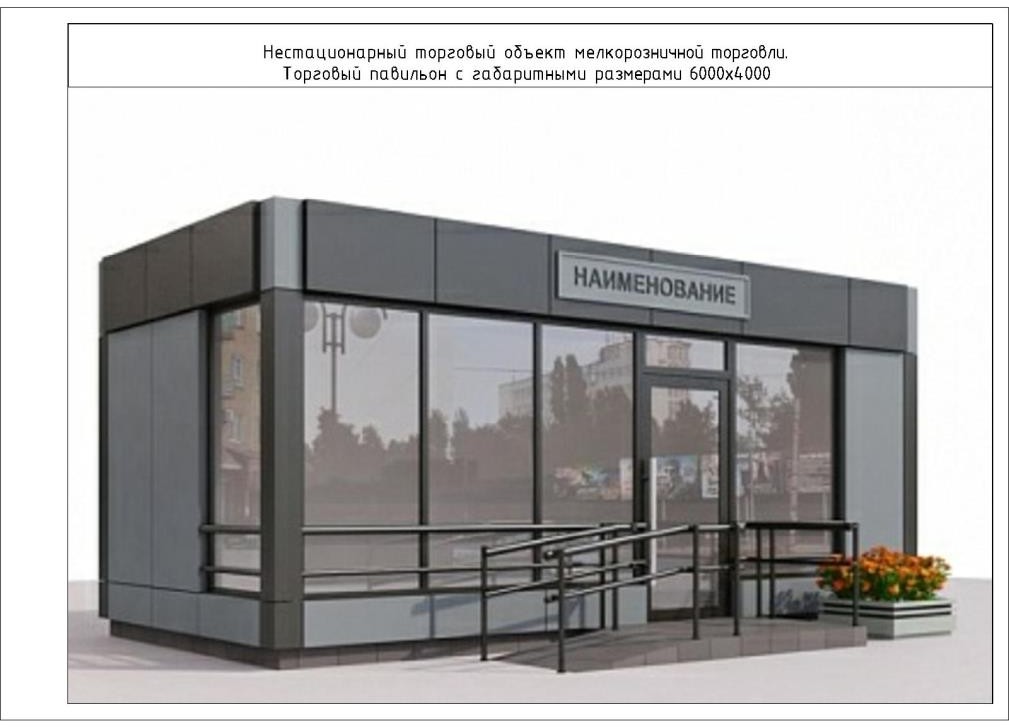 Тип 1.2 «Павильон» 4000 x 5000.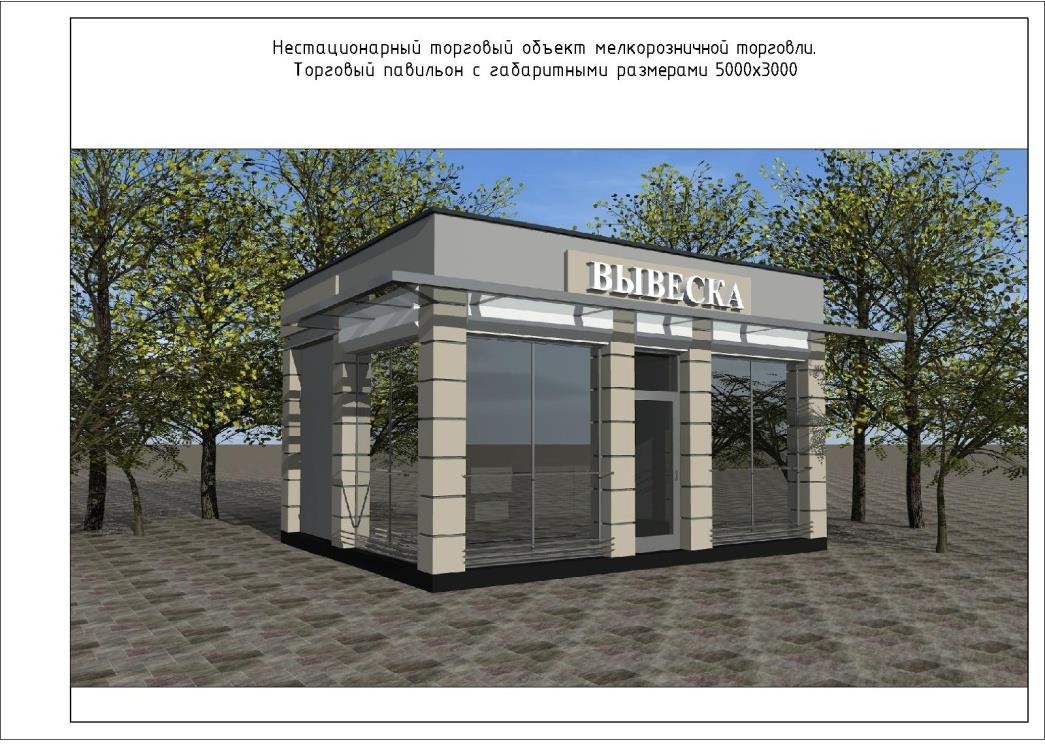 Тип 1.3 «Павильон» 6000x5000 .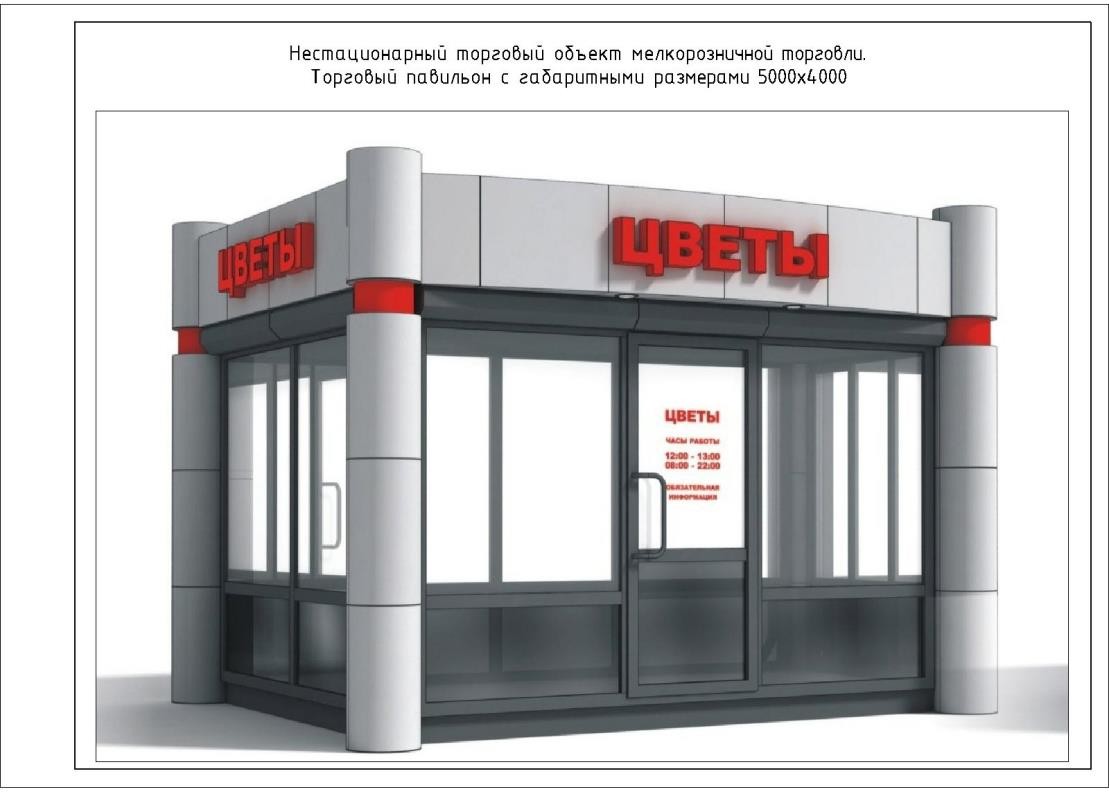  Тип 2.1 «Киоск»  3000x3000.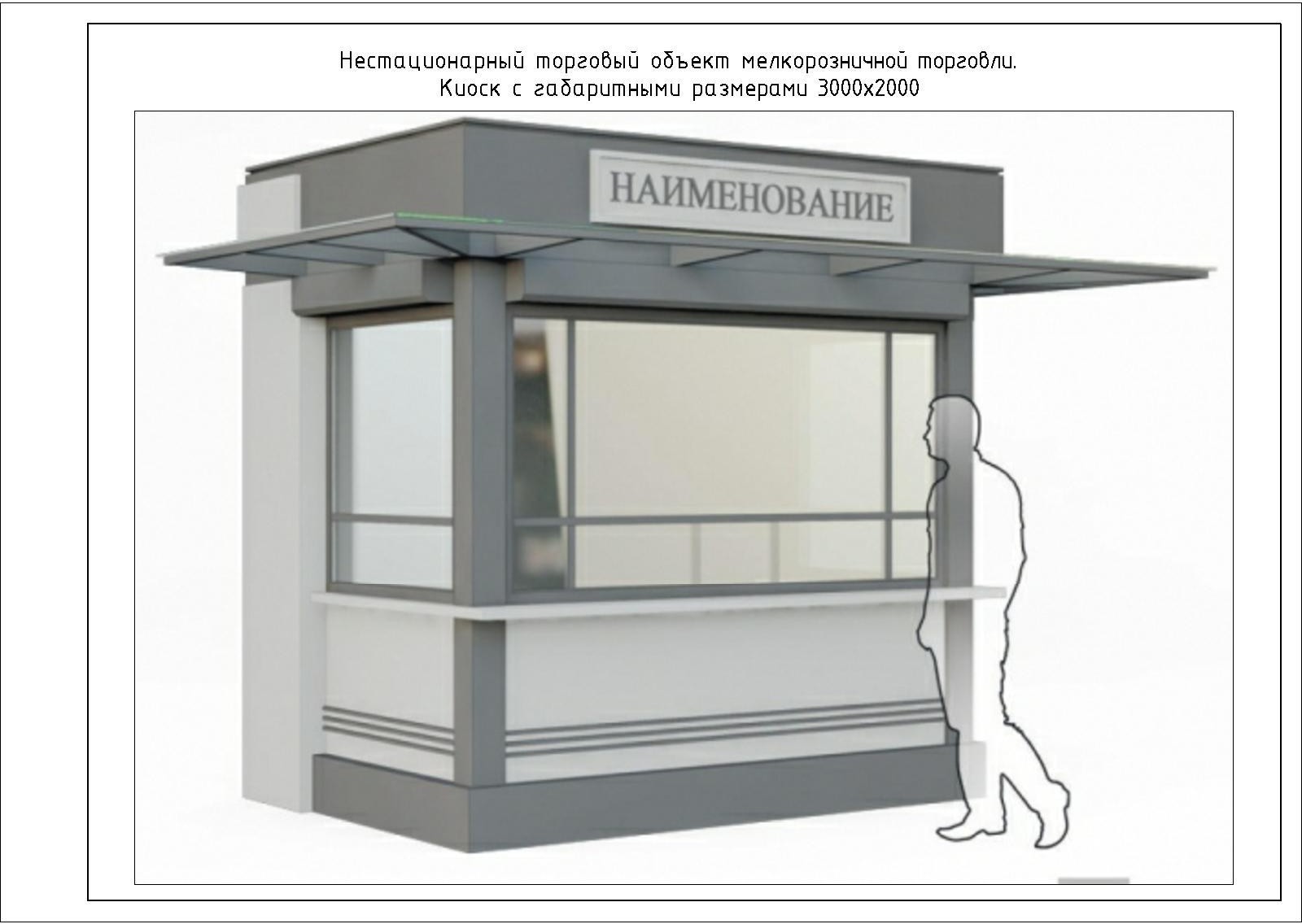  Тип 2.2 «Киоск» 3000x8000 Тип 2.3 «Киоск» 3000x5000 «Выносной лоток»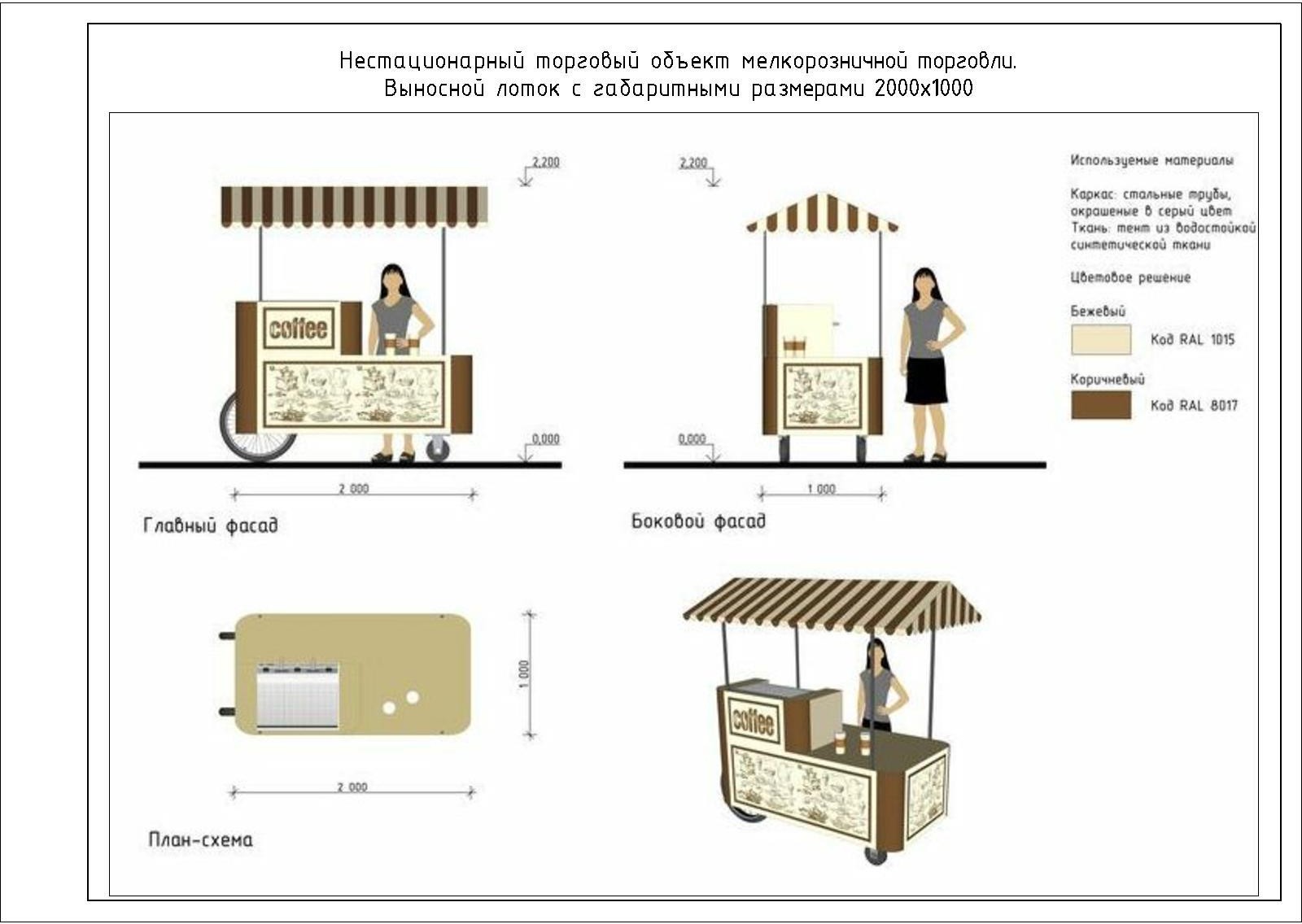 Тип 3.2. «Выносной лоток»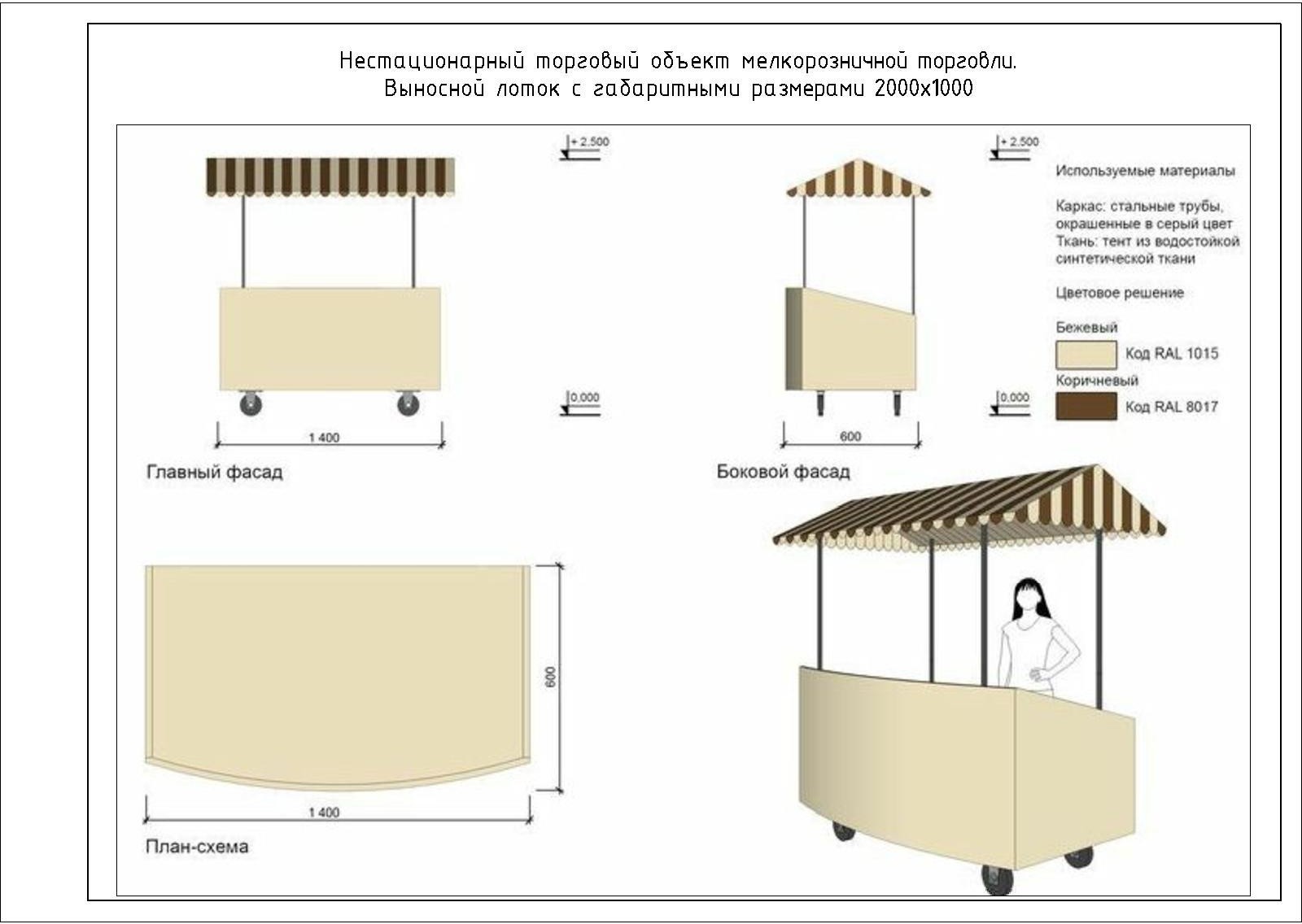 Тип 3.3 «Бахчевый развал»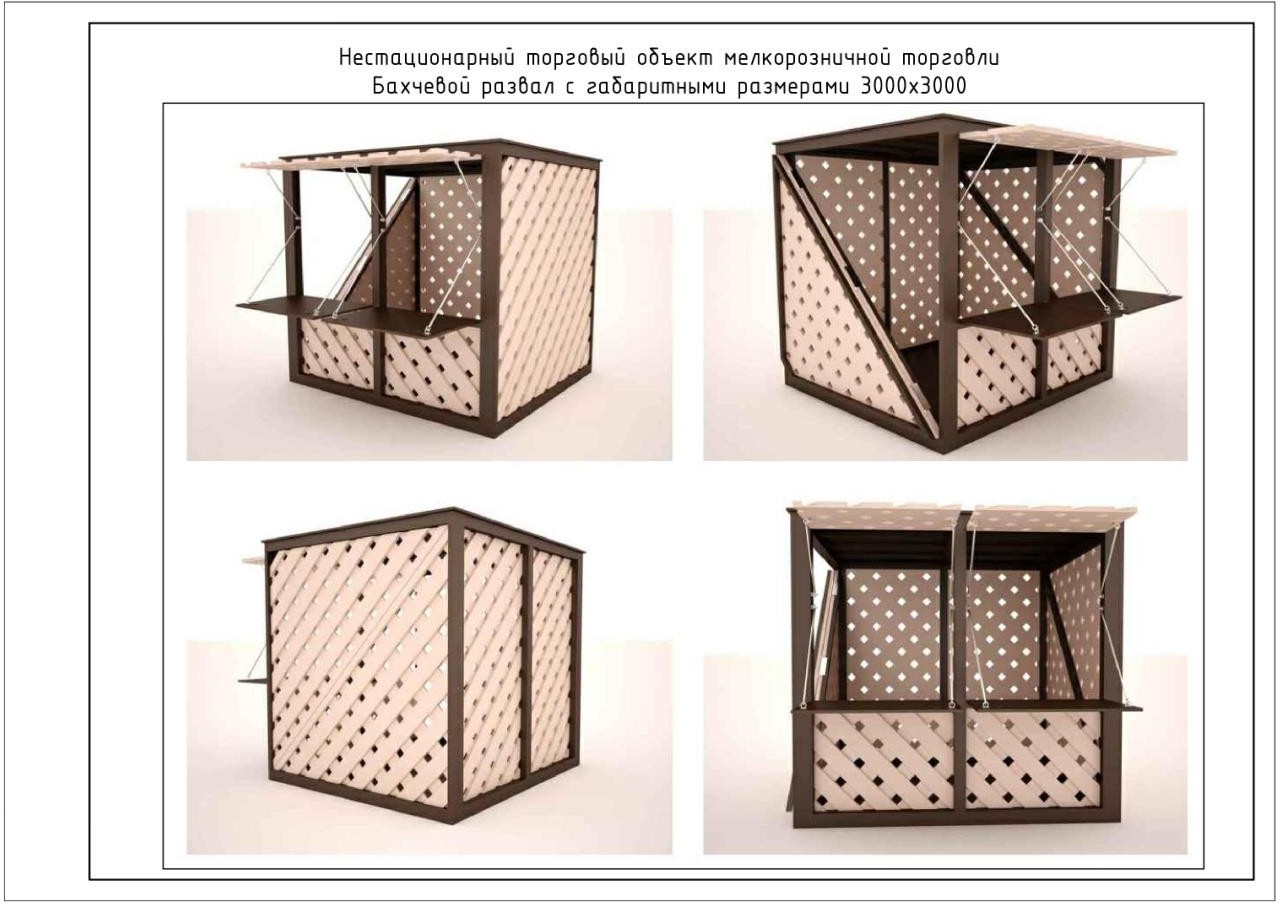 